SAM – Group - End of Year SurveyDate:  ____________			Location: _______________		# of Participants:_______________Ask the following demographic questions and ask for participants to raise their hands as you read each option and write in the totals in the corresponding ____blanks belowRace/Ethnicity 	Gender	Geographic Area___White, alone___Black or African American, alone___American Indian or Alaska Native, alone___Hispanic/Latino___Asian, alone___Native Hawaiian or Other Pacific Islander, alone___Two or more races___Race unknown___Female___Male___Other___Urban___RuralAre you satisfied with this project activity? Yes (thumbs up) or No (thumbs down).     ___YES, I am satisfied. 		      ___NO, I am not satisfied.				IFA 3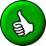 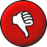 Please answer these questions with a Yes (thumbs up) or No (thumbs down).                                                                                        Because of this Self-Advocacy activities:___   	  ___    I am increasing my advocacy.							IFA 2.1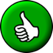 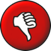  ___	 ___    I am better able to say what I want, and what is important to me.		IFA 2.3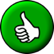 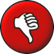 ___	 ___    I am now participating in advocacy activities.					IFA 2.4___	 ___    I am serving on a cross-disability coalition, policy board, advisory board, governing
                                          body and/or serving in a leadership position.					IFA 2.5If anyone in your group is serving on any coalitions, Political groups, Advocacy groups, Planning Committees, Or any cause related groups, which ones?Independence, Productivity, Self-Determination, Integration and InclusionPlease help us to know your how your groups levels of independence, productivity, self-determination, integration and inclusion (IPSII*) have increased as a result of participating in this Self Advocacy training session.  For the questions below we need participants to rate on a scale from 1-5 how much they have increased (5) or not increased (1) in each of the areas below. We recommend asking the question and having people show on one hand (1-5) fingers representing their rating. Write down the number of people for each possible rating in the highlighted table below.Independence: Since participating in this Self Advocacy training session, I have become more independent* at work, home or school:*Independence means the extent to which individuals exert control and choice over their own lives.
2.   Productivity: Since participating in this Self Advocacy training session, I am more  productive.**Productivity means starting employment or a positive change in one's employment situation (better wages, hours, benefits, improved status, or job advancement).Self Determination: Since participating in this Self Advocacy training session, my self-determination* has increased.*Self-determination means the freedom to choose where and with whom to live or taking personal responsibility for personal decisions about needed supports and servicesIntegration and Inclusion: Since participating in this Self Advocacy training session, I have experienced more community integration and inclusion.**Integration and inclusion means using the same community resources that are available to other citizens or fully participating in community activities.Presentation / Knowledge / UsefulnessFor the questions below we need participants to rate on a scale from 1-5 how strongly they agree (5) or disagree (1) with the statements. We recommend asking the question and having people show on one hand (1-5) fingers representing their rating. Write down the number of people for each possible rating in the table below.	Example: You explain and read the statement - 3 people show 3 fingers, 2 people show 4, and 4 people show all five: The speaker was knowledgeable about the topic area and was effective in presenting her/his material. Ask participants to hold up a hand showing their rating with their fingers# who raised fingers for:  	As a result of this training session, I gained new knowledge. (Head) Ask participants to hold up a hand showing their rating with their fingers# who raised fingers for:	The information presented in this training session will be useful to me in the future. Ask participants to hold up a hand showing their rating with their fingers and record the number of people for each of the 5 possible ratings. 	Do you have any other comments you would like to add?Scale of 1-5 Rating, 1 being has not increased at all and 5 being has increased very much1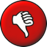 2345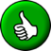 # of People Who Rated It a:Scale of 1-5 Rating, 1 being has not increased at all and 5 being has increased very much12345# of People Who Rated It a:Scale of 1-5 Rating, 1 being has not increased at all and 5 being has increased very much12345# of People Who Rated It a:Scale of 1-5 Rating, 1 being has not increased at all and 5 being has increased very much12345# of People Who Rated It a:	Scale of 1-5 Rating12345# of People Who Rated It a:00324Scale of 1-5 Rating12345# of People Who Rated It a:Scale of 1-5 Rating12345# of People Who Rated It a:Scale of 1-5 Rating12345# of People Who Rated It a: